States of Matter – Knowledge Organiser Year 4 Summer 1States of Matter – Knowledge Organiser Year 4 Summer 1States of Matter – Knowledge Organiser Year 4 Summer 1States of Matter – Knowledge Organiser Year 4 Summer 1States of Matter – Knowledge Organiser Year 4 Summer 1States of Matter – Knowledge Organiser Year 4 Summer 1KEY VOCABULARY KEY VOCABULARY 3 MAIN FORMS OF MATTERKEY FACTSKEY FACTSKEY FACTSmatter Matter makes up everything in the Universe in some way, shape or form.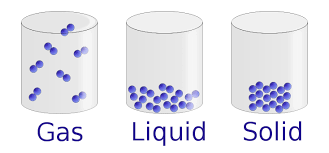 The boiling point of water is 100°CThe melting point of ice is 0°CThe boiling point of water is 100°CThe melting point of ice is 0°CThe boiling point of water is 100°CThe melting point of ice is 0°Csolid A solid holds its shape and always takes up the same amount of space.The boiling point of water is 100°CThe melting point of ice is 0°CThe boiling point of water is 100°CThe melting point of ice is 0°CThe boiling point of water is 100°CThe melting point of ice is 0°Csolid A solid holds its shape and always takes up the same amount of space.EXAMPLESEXAMPLESEXAMPLESsolid A solid holds its shape and always takes up the same amount of space.SOLIDSLIQUIDSGASESliquid Liquids take the shape of the container they are in. They can flow or be poured.icewoodsandspongeapple waterhoneybloodpaintrain airsteamoxygenheliumozone gas Gas spreads out to completely fill the space they are in. icewoodsandspongeapple waterhoneybloodpaintrain airsteamoxygenheliumozone temperature Temperature is a degree of hotness or coldness that can be measured using a thermometer.CHANGING STATESCHANGING STATES OF WATERCHANGING STATES OF WATERCHANGING STATES OF WATERtemperature Temperature is a degree of hotness or coldness that can be measured using a thermometer.Matter can change from one state to another if it is heated or cooled.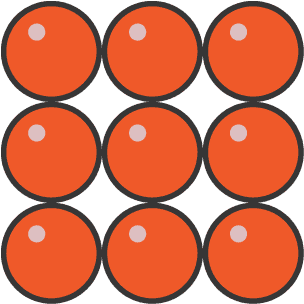 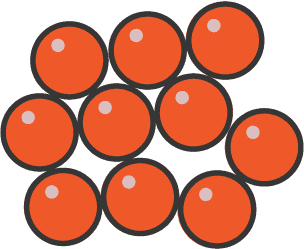 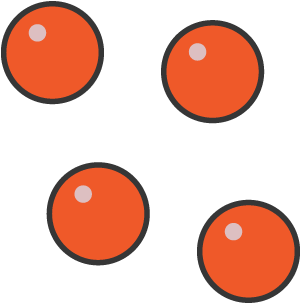 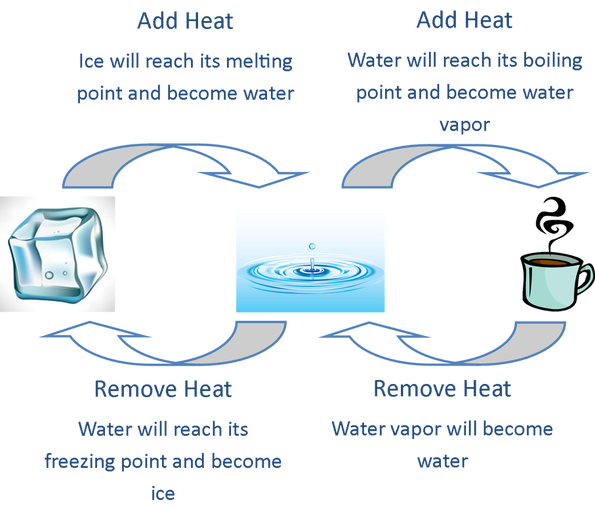 CelsiusCelsius is a unit of measurement used to measure temperature.Matter can change from one state to another if it is heated or cooled.moleculesMolecules are the very tiny particles that make matter.Matter can change from one state to another if it is heated or cooled.reversible A change that can be undone and redone.Matter can change from one state to another if it is heated or cooled.irreversibleA change that cannot be undone.Matter can change from one state to another if it is heated or cooled.